              ИНФОРМАЦИОННЫЙ БЮЛЛЕТЕНЬ                                                                                    26 июня  2020 г.   Ищу себе маму!Добрые, отзывчивые жители Кургана и области!Вглядитесь в эти грустные глаза детей, ждущих любовь, ласку и тепло…    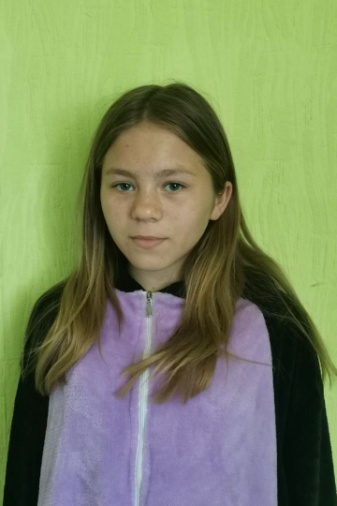 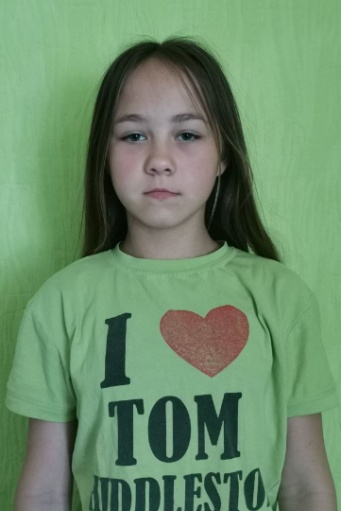 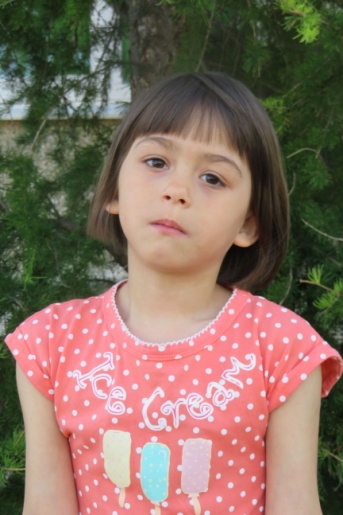 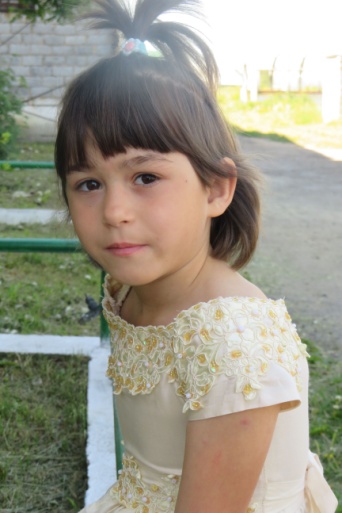 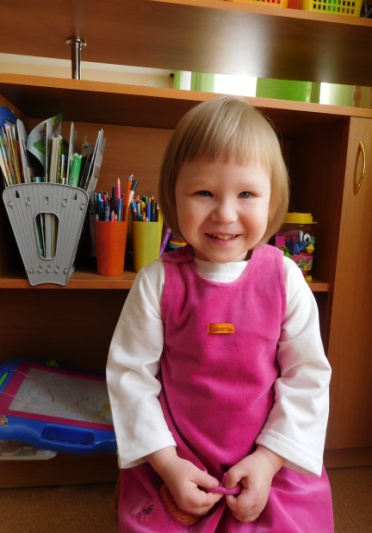 По разным причинам у этих детей нет родителей, нет домашнего очага, который бы защитил и согрел их. Тех, кто готов взять на себя благородную миссию опекуна, попечителя, усыновителя, просим обращаться в Управление социальной защиты населения Курганской области по адресу: г. Курган, ул. Зорге, 39, каб. 10 а, тел. 8(3522) 44-01-15 для уточнения сведений о ребенке и получения информации.               Анна             Март 2008 г.р.Добрая, вежливая,      хорошая. Глаза серые, волосы светло-русые. Не имеет отклонений в состоянии здоровья.               Есть сестры: Юлия, 2009 г.р., Светлана, 2013 г.р., Арина, 2013 г.р.,Ольга, 2018 г.р.                      Мать ограничена в родительских правах, отец не занимается воспитанием ребенка.              Юлия                Февраль 2009 г.р.   Интересная, хорошая,общительная.Глаза карие, волосы русые. Имеет незначительные отклонения в состоянии здоровья. Есть сестры: Анна, 2008 г.р., Светлана, 2013 г.р., Арина, 2013 г.р.,Ольга, 2018 г.р.  Мать ограничена в родительских правах, отец не занимается воспитанием    ребенка.      Светлана         Май 2013 г.р.Скромная, игривая, стеснительная.  Глаза карие, волосы русые. Имеет незначительные отклонения в состоянии здоровья.              Есть сестры:            Анна, 2008 г.р., Юлия, 2009 г.р.,Арина, 2013 г.р.,Ольга, 2018 г.р.Мать ограничена в  родительских правах, в графе «отец» свидетельства о  рождении стоит прочерк.                 Арина                             Ольга                      Май  2013 г.р.                                   Март 2018г.р.                 Игривая, скромная,              Улыбчивая, интересная, хорошая.                   любознательная.                     Глаза серые, волосы светлые.            Глаза карие, волосы русые.              Имеет незначительные               Имеет незначительные                  отклонения в состоянии                        отклонения 	           здоровья.              в состоянии здоровья.                  Есть сестры: Анна, 2008 г.р.,                       Есть сестры: 	                                  Юлия, 2009 г.р.,                                             Анна, 2008 г.р., 	        Светлана, 2013 г.р.,                     Юлия, 2009 г.р.,	      Арина, 2013 г.р.                   Светлана, 2013 г.р.,	       Родители ограничены в                      Ольга, 2018 г.р.                          родительских правах.       Мать ограничена в родительских                           правах, в графе «отец»                  свидетельства о рождении                      стоит прочерк.